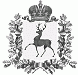 АДМИНИСТРАЦИЯ РАБОЧЕГО ПОСЁЛКА ШАРАНГАШАРАНГСКОГО МУНИЦИПАЛЬНОГО РАЙОНАНИЖЕГОРОДСКОЙ ОБЛАСТИПОСТАНОВЛЕНИЕот 07.07.2017							N68О разработке проекта Местных нормативов градостроительного проектирования рабочего поселка Шаранга Шарангского муниципального района Нижегородской области        На основании ст. 29.1, ст. 29.4 Градостроительного кодекса Российской Федерации, Федерального закона от 06 октября 2003 № 131-ФЗ "Об общих принципах организации местного самоуправления в Российской Федерации", Закона Нижегородской области от 08 апреля 2008 № 37-З "Об основах регулирования градостроительной деятельности на территории Нижегородской области", Устава рабочего поселка Шаранга Шарангского муниципального района Нижегородской области, администрация рабочего посёлка Шаранга Шарангского муниципального района Нижегородской области (далее – администрация р.п.Шаранга)   п о с т а н о в л я е т:1.Разработать проект Местных норматитов градостротельного проектирования рабочего посёлка Шаранга Шарангского муниципального района Нижегородской области.2. Разместить настоящее постановление на официальном сайте администрации Шарангского муниципального района Нижегородской области.3. Контроль за исполнением настоящего постановления оставляю за собой.Глава администрации	С.В.Краев